THE ENGLISH CLUB 2022-2023                               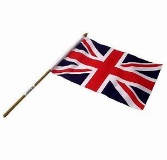 The English Club je otevřen všem žákům bez ohledu na jejich věk či jazykové schopnosti.Je příležitostí zažít si a procvičit dovednosti získané v hodinách angličtiny.Je příležitostí přirozeně se seznámit prostřednictvím angličtiny se studenty z jiných tříd, což přináší vyšší sebevědomí. Zábava a vzájemná důvěra, spolu s používáním angličtiny navíc vytváří příjemné pracovní prostředí.Během 60 minut každý týden se studenti mohou naučit nová slovíčka, konverzovat o různých tématech, kultuře a nejnovějších událostech.Prostřednictvím čtení textů dětské literatury a článků z médií mohou žáci zlepšit svou čtenářskou dovednost.Krátká videa poslouží jako startovací můstek pro debaty i pro zlepšení poslechové dovednosti.Velký důraz je kladen na mluvení, protože studenti jsou podporováni v tom, aby se účastnili skupinových diskuzí.Další aktivity zahrnují učení se pomocí her, skupinových soutěží a zpívání, stejně jako využívání jejich nápadů.Účastníci mohou samozřejmě Club využít pro zpracování svých domácích úkolů, přípravu prezentací a projektů.Kluby se budou konat hlavně v úterý a v pondělí odpoledne. Přesné časy budou stanoveny po počáteční registraci a zájmu.Cena je 2.000,- Kč na cely školní rok.Registrace je pro cely rok. Zájemci se přihlásí do 15. září 2022. V případě dalších dotazů neváhejte kontaktovat Mgr. Bena Bouzida, bouzid @postupicka.cz 